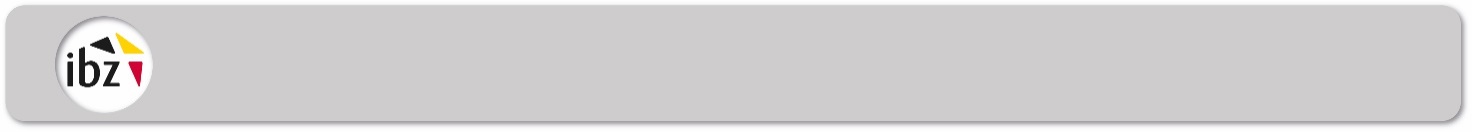 Kennisgeving model stembiljet aan de voorzitters van de provinciehoofdbureausHET NEDERLANDSE KIESCOLLEGECollegehoofdbureauMechelen, ...………….........  2024	Ik heb de eer U, overeenkomstig artikel 128 van het Kieswetboek, gewijzigd door artikel 24 van de wet van 23 maart 1989 betreffende de verkiezing van het Europese Parlement, een afschrift van het model van het stembiljet toe te zenden.	U dient dit model te laten drukken op het daartoe bestemde blauw papier.	Voor de kieskantons in uw provincie waarvan de stembureaus bij de elektronische stemming zijn betrokken, dienen geen stembiljetten te worden gedrukt. 	In dit laatste geval worden de definitieve kandidatenlijsten voor de verkiezing van het Europese Parlement door mij verstuurd aan de Federale Overheidsdienst Binnenlandse Zaken, die de verkiezingssoftware uitwerkt voor de stembureaus met elektronische stemming.De Voorzitter,Aan het provinciehoofdbureau van .................………….......              _____